ДЕНЬВ ИСТОРИИНовейшая история РоссииВОССОЕДИНЕНИЕ КРЫМА и СЕВАСТОПОЛЯ С РОССИЕЙНовейшая история РоссииВОССОЕДИНЕНИЕ КРЫМА и СЕВАСТОПОЛЯ С РОССИЕЙНовейшая история РоссииВОССОЕДИНЕНИЕ КРЫМА и СЕВАСТОПОЛЯ С РОССИЕЙНовейшая история РоссииВОССОЕДИНЕНИЕ КРЫМА и СЕВАСТОПОЛЯ С РОССИЕЙ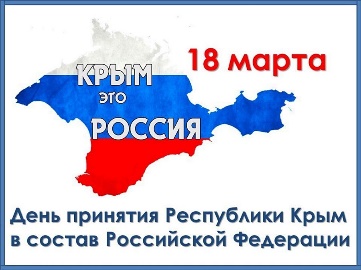 18 марта — особенная дата для крымчан и севастопольцев. В этот день 7 лет назад Крым и Севастополь были приняты в состав Российской Федерации на правах полноправных субъектов. Севастополь получил статус города федерального значения, которым до 2014 года обладали только Москва и Санкт-Петербург.18 марта — особенная дата для крымчан и севастопольцев. В этот день 7 лет назад Крым и Севастополь были приняты в состав Российской Федерации на правах полноправных субъектов. Севастополь получил статус города федерального значения, которым до 2014 года обладали только Москва и Санкт-Петербург.18 марта — особенная дата для крымчан и севастопольцев. В этот день 7 лет назад Крым и Севастополь были приняты в состав Российской Федерации на правах полноправных субъектов. Севастополь получил статус города федерального значения, которым до 2014 года обладали только Москва и Санкт-Петербург.18 марта — особенная дата для крымчан и севастопольцев. В этот день 7 лет назад Крым и Севастополь были приняты в состав Российской Федерации на правах полноправных субъектов. Севастополь получил статус города федерального значения, которым до 2014 года обладали только Москва и Санкт-Петербург.18 марта — особенная дата для крымчан и севастопольцев. В этот день 7 лет назад Крым и Севастополь были приняты в состав Российской Федерации на правах полноправных субъектов. Севастополь получил статус города федерального значения, которым до 2014 года обладали только Москва и Санкт-Петербург.В результате февральских революционных событий на Украине 2014 года, в стране фактически произошёл вооруженный переворот и незаконный захват государственной власти. Ввиду бегства тогдашнего действующего украинского президента В. Януковича за пределы страны, произошло фактическое устранение легитимации института президентства, как механизма, гарантирующего верховенство права и территориальной целостности Украины. В таких условиях, исходя из действующей Конституции, любой из украинских регионов мог поставить вопрос о национальном суверенитете и объявить о своей независимости. Это и произошло 11 марта 2014 года, когда в результате всенародного референдума население Республики Крым проголосовало за своё отделение от Украины.В результате февральских революционных событий на Украине 2014 года, в стране фактически произошёл вооруженный переворот и незаконный захват государственной власти. Ввиду бегства тогдашнего действующего украинского президента В. Януковича за пределы страны, произошло фактическое устранение легитимации института президентства, как механизма, гарантирующего верховенство права и территориальной целостности Украины. В таких условиях, исходя из действующей Конституции, любой из украинских регионов мог поставить вопрос о национальном суверенитете и объявить о своей независимости. Это и произошло 11 марта 2014 года, когда в результате всенародного референдума население Республики Крым проголосовало за своё отделение от Украины.В результате февральских революционных событий на Украине 2014 года, в стране фактически произошёл вооруженный переворот и незаконный захват государственной власти. Ввиду бегства тогдашнего действующего украинского президента В. Януковича за пределы страны, произошло фактическое устранение легитимации института президентства, как механизма, гарантирующего верховенство права и территориальной целостности Украины. В таких условиях, исходя из действующей Конституции, любой из украинских регионов мог поставить вопрос о национальном суверенитете и объявить о своей независимости. Это и произошло 11 марта 2014 года, когда в результате всенародного референдума население Республики Крым проголосовало за своё отделение от Украины.В результате февральских революционных событий на Украине 2014 года, в стране фактически произошёл вооруженный переворот и незаконный захват государственной власти. Ввиду бегства тогдашнего действующего украинского президента В. Януковича за пределы страны, произошло фактическое устранение легитимации института президентства, как механизма, гарантирующего верховенство права и территориальной целостности Украины. В таких условиях, исходя из действующей Конституции, любой из украинских регионов мог поставить вопрос о национальном суверенитете и объявить о своей независимости. Это и произошло 11 марта 2014 года, когда в результате всенародного референдума население Республики Крым проголосовало за своё отделение от Украины.В результате февральских революционных событий на Украине 2014 года, в стране фактически произошёл вооруженный переворот и незаконный захват государственной власти. Ввиду бегства тогдашнего действующего украинского президента В. Януковича за пределы страны, произошло фактическое устранение легитимации института президентства, как механизма, гарантирующего верховенство права и территориальной целостности Украины. В таких условиях, исходя из действующей Конституции, любой из украинских регионов мог поставить вопрос о национальном суверенитете и объявить о своей независимости. Это и произошло 11 марта 2014 года, когда в результате всенародного референдума население Республики Крым проголосовало за своё отделение от Украины.В результате февральских революционных событий на Украине 2014 года, в стране фактически произошёл вооруженный переворот и незаконный захват государственной власти. Ввиду бегства тогдашнего действующего украинского президента В. Януковича за пределы страны, произошло фактическое устранение легитимации института президентства, как механизма, гарантирующего верховенство права и территориальной целостности Украины. В таких условиях, исходя из действующей Конституции, любой из украинских регионов мог поставить вопрос о национальном суверенитете и объявить о своей независимости. Это и произошло 11 марта 2014 года, когда в результате всенародного референдума население Республики Крым проголосовало за своё отделение от Украины.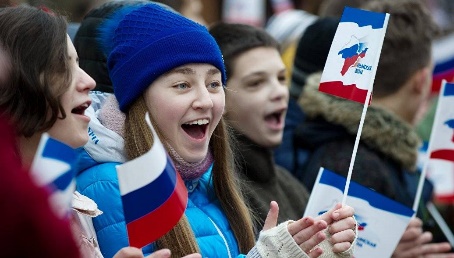 Помимо отделения от Украины, на всенародный Крымский референдум был вынесен вопрос о возможном вхождении республики и отдельно выделенного в её составе города Севастополь в Российскую Федерацию: "ввиду исторической близости и культурно-языковой общности". В результате 96% пришедшего голосовать местного населения положительно ответило на оба вопроса референдума. Помимо отделения от Украины, на всенародный Крымский референдум был вынесен вопрос о возможном вхождении республики и отдельно выделенного в её составе города Севастополь в Российскую Федерацию: "ввиду исторической близости и культурно-языковой общности". В результате 96% пришедшего голосовать местного населения положительно ответило на оба вопроса референдума. Помимо отделения от Украины, на всенародный Крымский референдум был вынесен вопрос о возможном вхождении республики и отдельно выделенного в её составе города Севастополь в Российскую Федерацию: "ввиду исторической близости и культурно-языковой общности". В результате 96% пришедшего голосовать местного населения положительно ответило на оба вопроса референдума. 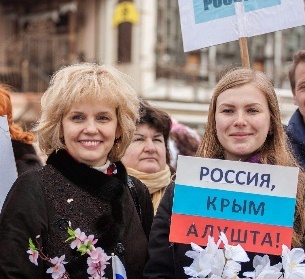 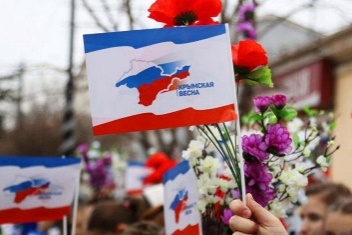 Это народное решение было отображено в соответствующем акте республиканского парламента, который в тот же день подал на имя президента Российской Федерации официальное прошение о вхождении Крымской Республики и города Севастополь в её состав.Это народное решение было отображено в соответствующем акте республиканского парламента, который в тот же день подал на имя президента Российской Федерации официальное прошение о вхождении Крымской Республики и города Севастополь в её состав.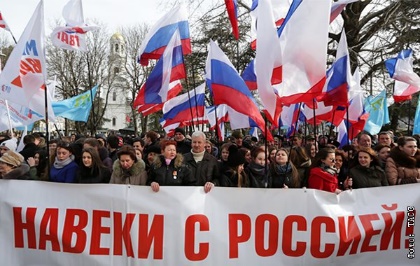 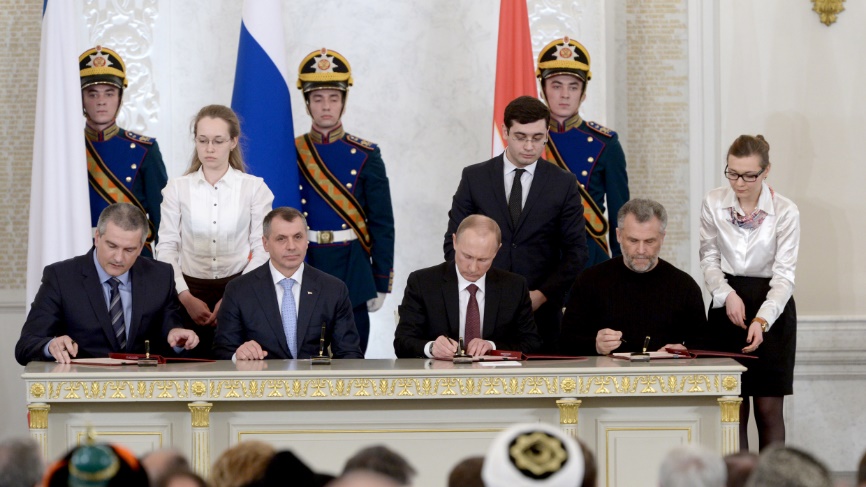 18 марта 2014 года в Георгиевском в зале Московского Кремля произошло торжественное подписание президентского указа о принятии Крымской республики и города федерального значения Севастополя в качестве двух новых отдельных регионов РФ. Именно поэтому эту дату и принято называть "Днём воссоединения Крыма и Севастополя с Россией".С российской стороны свою подпись под документом поставил президент РФ Владимир Путин. Республику Крым представлял действующий на тот момент глава субъекта С. Аксёнов, а Севастополь – избранный мэр А. Чалый.18 марта 2014 года в Георгиевском в зале Московского Кремля произошло торжественное подписание президентского указа о принятии Крымской республики и города федерального значения Севастополя в качестве двух новых отдельных регионов РФ. Именно поэтому эту дату и принято называть "Днём воссоединения Крыма и Севастополя с Россией".С российской стороны свою подпись под документом поставил президент РФ Владимир Путин. Республику Крым представлял действующий на тот момент глава субъекта С. Аксёнов, а Севастополь – избранный мэр А. Чалый.18 марта 2014 года в Георгиевском в зале Московского Кремля произошло торжественное подписание президентского указа о принятии Крымской республики и города федерального значения Севастополя в качестве двух новых отдельных регионов РФ. Именно поэтому эту дату и принято называть "Днём воссоединения Крыма и Севастополя с Россией".С российской стороны свою подпись под документом поставил президент РФ Владимир Путин. Республику Крым представлял действующий на тот момент глава субъекта С. Аксёнов, а Севастополь – избранный мэр А. Чалый.18 марта 2014 года в Георгиевском в зале Московского Кремля произошло торжественное подписание президентского указа о принятии Крымской республики и города федерального значения Севастополя в качестве двух новых отдельных регионов РФ. Именно поэтому эту дату и принято называть "Днём воссоединения Крыма и Севастополя с Россией".С российской стороны свою подпись под документом поставил президент РФ Владимир Путин. Республику Крым представлял действующий на тот момент глава субъекта С. Аксёнов, а Севастополь – избранный мэр А. Чалый.А.В. Пузиков,отдел «ЦКЭТК» ГБУ СОДО ОЦЭКИТ»А.В. Пузиков,отдел «ЦКЭТК» ГБУ СОДО ОЦЭКИТ»А.В. Пузиков,отдел «ЦКЭТК» ГБУ СОДО ОЦЭКИТ»А.В. Пузиков,отдел «ЦКЭТК» ГБУ СОДО ОЦЭКИТ»А.В. Пузиков,отдел «ЦКЭТК» ГБУ СОДО ОЦЭКИТ»А.В. Пузиков,отдел «ЦКЭТК» ГБУ СОДО ОЦЭКИТ»